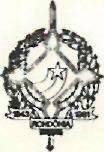 GOVERNO DO ESTADO DE RONDÔNIAGOVERNADORIADECRETO N° 2447  DE  03   DE   AGOSTODE  1984O GOVERNADOR DO ESTADO DE RONDÔNIA no uso de suas atribuições legais, RESOLVE:Tornar válido o afastamento do servidor RUY LEMOS, Engenheiro Civil, cadastro n° 22.980, lotado na Secretaria de Estado do Planejamento e Coordenação Geral, que se deslocou até a cidade do Rio de Janeiro, com o objetivo de acompanhar o desenvolvimento da liberação da 3a. e última parcela do Desembolso do Contrato 319/83-PGE assinado entre o Governo de Rondônia e a Firma GEOTÊCNICA S/A e discutir possiveis dúvidas surgidas por ocasião da análise e aprovação pela FINEP, do projetos e relatórios que serão entregues pela SEPLAN em sua Sede  naquela cidade, no período de 18/07 a 20/07/84.Jorge Teixeira de OliveiraGovernadorTeobaldo de Monticello Pinto Viana Sec. de Estado da Administração